                          CURRICULUM VITAE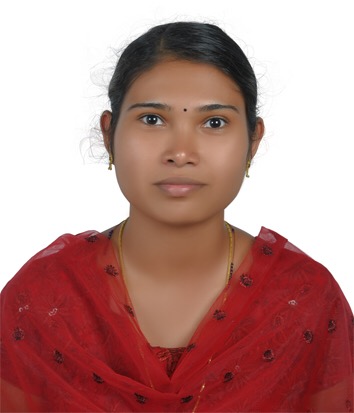 MS.JOSMYJOSMY.370915@2freemail.com  PERSONAL PROFILEI am a Professional Nurse & Midwife with a friendly caring and self motivated person, reliable conscientious and happy to work both as a part of team or on own initiative.CARRIER OBJECTIVE To perform responsibilities entrusted upon me according to strict code of Ethics, to participate in development of nursing through active participation in nursing organization to plan and implement of nursing care according to nursing process, to assess the best quality of care to be an active, co-operative and member of health team to utilized my skill, knowledge and attitude in caring the people who feel helpless especially emergency departments, critical care units irrespective of state,language,culture or race and at least to engage in research in nursing and to contribute my part to nursing education and ServiceProfessional  Qualification: DIPLOMA IN GENERAL NURSING & MIDWIFERY Aditya School of nursing HYDERABAD MARCH 2009 MOH CERTIFIEDPERCENTAGE OF MARKSPROFESSIONAL EXPERIENCETOTAL EXPERIENCE;6 YEARS AND 6 MONTHS. EXPERIENCE as Staff Nurse in ICUDESCRIPTION OF THE HOSPITALEQUIPMENT FAMILIAR WITH: VENTILATORDEFIBRILLATORCRASH TROLLEYSYRINGE PUMPCLINICAL THERMOMETERB.P APPARATUSBIPAP MACHINECPAP MACHINEWEIGHING MACHINELARYNGOSCOPESTETHOSCOPE GLUCOMETERNEBULIZERCARDIAC MONITORCENTRAL OXYGEN SUPPLYOXYGEN CYLINDERSUCTION APPARATUSDVT MACHINETHUMP FORCEPSMOSQUITO FORCEPSE.C.G MACHINESPONGE HOLDING FORCEPS SUTURE REMOVAL SCISSORAMBU BAGPULSE OXYMETERDUTIES AND RESPONSIBILITIES-CHECKING OF VITAL SIGNS AND RBS-ASSIST PHYSICIAN DURING ANY EMERGENCY PROCEDURES-INSERT INTRAVASCULAR LINES-TAKING ECG AND CONNECTING CARDIAC MONITORS-ORAL AND INTRAVASCULAR ADMINISTRATION OF MEDICATION-OXYGEN ADMINISTRATION-RESUSCITATION  PROCEDURES AND INFECTION CONTROL-ORAL SUCTIONING-NEBULIZATION-HEALTH EDUCATION TO RELATIVES AT THE TIME OF DISCHARGE ABOUT THE CARE OF PATIENT AT HOME-PATIENT CARE REGARDING MEDICAL CONDITION,TREATMENT AND LONG TERM MAINTENANCEMAINTAINING FEEDING AND INTAKE OUTPUT CHART ETCADMINISTRATION OF MEDICATION          CARRY OUT PHYSICIANS AND SURGEON'S ORDER                                                                                -ASSESS,PLAN,IMPLEMENT THE CARE BASED ON PATIENTS NEEDS AND EVALUATE THE NURSING CAREUSE ALL ASEPTIC TECHNIQUES AND UNIVERSAL PRECAUTIONS-WOUND CARE AND DRESSINGCARE OF PATIENT WITH TRACHEOSTOMY,CVP LINE-CARE OF ALL PATIENTS ESPECIALLY OLD AND WEAK                                                                              -CARE OF UNCONSCIOUS PATIENTS WITH BED SORES-ADMINISTER ORAL,IV DRUGS AND BLOOD TRANSFUSION-INSERT URINARY CATHETER,NG TUBE-CLOSE OBSERVATION OF DRAINAGE  AND VITAL SIGNS-PROVIDE COMPREHENSIVE CARE TO GERIATRIC PATIENTSPERSONAL DETAILSAGE      		:	  28YRSDATE OF BIRTH 	 	:	27-02-1988 SEX     		: 	FEMALENATIONALITY   		:	  INDIANMARITAL STATUS 		 :	Married RELIGION  		 :	CHRISTIANCASTE  		 : 	R.C.S.CHUSBAND'S NAME 	 :	PRINCEMOTHER TONGUE 	 :	MALAYALAMINTERESTS 		 :	READING,LISTENING MUSIC,COOKINGLANGUAGES KNOWN	  :	Declaration:                       I hereby declare that the above mentioned information is true to the best of my knowledge submit my resume for your observation and favourable order. Hope my skills are sufficient for your requirement. I humbly request your good self to permit a chance to work in your esteemed organizationSL NO:COURSE% OF  MARKS1DGNM75%2PLUS TWO76%3S.S.L.C70%Name of hospitalSinceUnitDescriptionADITYA HOSPITAL HYDERABAD1ST may 2009 to 30th july 2011     ICUSTAFF NURSEM.G.S HOSPITAL NEW DELHI10th October 2011 to 30th july 2012ICUSTAFF NURSEBURNS SUPERSPECIALITY HOSPITAL BAGHDAD, IRAQ8ST October 2012  to10th july 2015 ICUSTAFF NURSE        (MOH)GEETHA HOSPIAL BANGALOUR10TH OCTOBER 2015 to 15th Dec 2016ICUSTAFF NURSEMalayalamEnglishHindiTeluguexcelentGOOD ( written & verbal )avaragegood